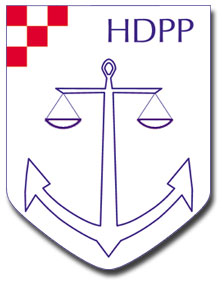 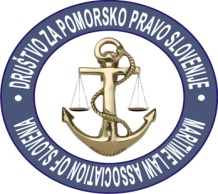 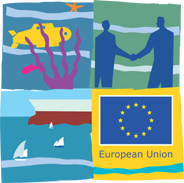 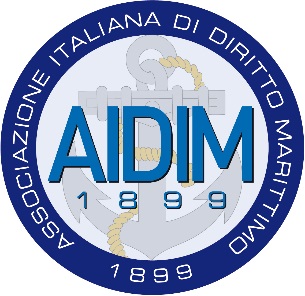 4th ADRIATIC MARITIME LAW CONFERENCEPORTOROŽ, 23-25 May 2019PROGRAMMEThursday, 23 May 2019 – Hotel Marko13:00 – 13:30	Registration and Welcome Reception13:30 – 14:15	Opening Ceremony                             	Mag. Jadran Klinec, Director of the Maritime Authority of Slovenia 	Dr. Marko Ilešič: Judge of the Court of Justice of the European Union14:15 – 15:15	Introductory Session: Key–note Speeches  (chair: Mrs. Margita Selan Voglar)Avv. Giorgio Berlingieri: The Italian Maritime Law Association (1899 – 2019) - over the 120 years since its foundationProf. Dr. Gordan Stanković: 2019 Amendments to the Croatian Maritime Code - an overview Prof. Dr. Norman Martinez: National Considerations in the Application of the LLMC Convention in Domestic Law	Discussion 	Update and Follow-up of the 1st, 2nd and 3rd AMLC 15:15 – 16:30	Sea Ports and their Legal Regime – EU and national law  (chair: Prof. Dr. Gordan Stanković)Avv. Enrico Vergani: Recent developments and expected changes in Italian port lawDr. Boris Jerman: The legal regime regulating the Port of Koper in the light of EU acquis  Prof. Avv. Elena Orrù: Recent developments on public financing of sea port infrastructures and services according to EU law and case lawDr. Božena Bulum: Corporate tax exemptions for ports according to the recent decisions of the European Commission and Court of Justice of the EUAvv. Lorenzo Fabro: The port governance in Italy - present situation and open issuesDiscussion16:30– 17.00	Offshore Oil and Gas Activities in the Adriatic Sea – Legal Issues  (chair: Dr. Boris Jerman)Dr. Mitja Grbec: Liability and compensation for transboundary oil pollution damage: is there a compelling need for an Adriatic (sub) regional agreement?Doc. Dr. Mišo Mudrić: Energy related concessions on maritime demesne in CroatiaDiscussion17.00 – 17.15	Coffee break17:15 – 18:30	Legal Aspects of Nautical Tourism and Regime for Marinas  (chair: Dr. Iva Tuhtan Grgić)		Prof. Avv. Massimiliano Musi: The reform of the Italian Pleasure Sailing Code: a focus on the main changesProf. Dr. Ranka Petrinović – Dr. Vesna Skorupan Wolff: Yacht charter party agreement - a new contract in Croatian Maritime Law Prof. Avv. Giovanni Marchiafava: Cruise tourism liability regime: current legal issuesDoc. Dr. Adriana Vincenca Padovan: Marina operator liability for damage to vessels at berth - a comparative approachIng. Suzana Martinović – Ing. Irena Maslovar: Legal Framework for Nautical Tourism and Marinas in MontenegroDiscussion18:30 – 19:30       Passengers’ Transport by Ships in the Adriatic – Legal Aspects 	(chair: Avv. Francesco Siccardi)		Avv. Simona Coppola: Short sea shipping in the Adriatic sea: what changes?Mag. Sandro Vidas: Croatian passenger ships in front of EU and IMO emissions reduction regulations – The GUTTA ProjectAvv. Filippo Cassola: Transport of passengers by sea: compensation of damages from an Italian perspectiveAvv. Cristiano Alessandri: Passengers carriage and carrier liability at Italian law: some peculiar cases.	              Discussion and concluding remarks20:00		     Dinner at Hotel Marko Friday, 24 May 2019 – Hotel Marko09:00 – 10.00	EU MARITIME DAY 2019:  Transport Policy and Maritime Law 	Mrs. Violeta Bulc, European Commissioner for Transport	              Discussion 10:00 – 11:00 	    Legal Aspects of Shipbuilding and Ship Financing in the EU and non-EU States  (chair: Avv. Enrico Vergani)                              Dr. Ivan Vella: Current trends with regard to ship financing	             Avv. Francesco Siccardi: The law and the practice in shipbuilding contracts	             Zoran Tasić, LL.B.: Legal aspects of refund guarantees in shipbuildingDiscussion 11:00 – 11:30	    Coffee break11:30 – 12:45	Industry 4.0 and Maritime Transport (chair: Prof. Avv. Pierangelo Celle)Prof. Dr. Patrick Vlačič: B/L on blockchain Prof. Cinzia Ingratoci: Maritime traffic flow governance and European information sharing environment: the new frontiers of VTS servicesProf. Dr. Biserka Rukavina – Doc. Dr. Jakov Karmelić: Application of digital services in contemporary maritime transport		Margita Selan Voglar, LL.B.: How to manage cyber risks within the shipping industryJana Rodica, LL.M.: Looking to the future: recent developments in relation to autonomous shipsDiscussion 13:00 – 14:00 	Lunch at Hotel Marko14:00 – 15:00	National Maritime Law Associations Meeting (Delegates only)15:00 – 16:30	Labour Law Issues in Shipping and Transport (chair: Prof. Dr. Patrick Vlačič)Prof. Avv. Chiara Tuo: Determining international jurisdiction over individual employment contracts at sea: an EU law perspective through the recent developments of the ECJ and national caselawProf. Dr. Nikoleta Radionov: Maritime safety & security vs. human rights of seafarers: new trends Branko Krznarič. - Lana Krznarič, LL.B.: Legality of a boycott action against a ship with the purpose of signing a Collective Bargaining AgreementDoc. Dr. Marija Pijaca: Social reform for Croatian seafarers in the 2019 Amendments  		Dr. Karla Oblak: Gender differences in maritime industry Doc. Dr. Nikola Mandić – Ing. Roko Glavinović: Maritime agent as an intermediary in the seafarers' employment - modern business and national legislation     Discussion 16:30 – 17:00	Coffee break17:00 – 18:30	     Recent Developments of Maritime and Transport Law (chair: Dr. Igor Vio)Prof. Dr. Petra Amižić Jelovčić – Prof. Dr. Dragan Bolanča: Safety and security aspects in the 2019 Maritime Code Amendments Prof. Avv. Pierangelo Celle: Excepted perils and the burden of proof in recent casesDr. Srđan Šimac: Mediation - a strategic tool for the risk management in maritime disputesDr. Petar Kragić: Tax reform in 2019 Amendments to the Croatian Maritime CodeProf.  Dr. Jelena Nikčević: Port state control – implementation in legislation of MontenegroProf. Dr. Axel Luttenberger: Maritime domain governance Discussion and concluding remarks 18:30 – 19:00     Closing Ceremony: NMLAs Presidents 20:00 	Dinner at a restaurant (Piran / Portorož)Saturday, 25 May 201909:30 – 14.30	Sightseeing tour by boat (Piran with its salt-pans and maritime museum, Izola and/or Koper;  light lunch served on board)